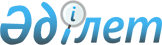 О внесении изменений в решение акима Алмалинского района города Алматы от 21 апреля 2014 года № 06 "Об образовании избирательных участков по Алмалинскому району города Алматы"
					
			Утративший силу
			
			
		
					Решение акима Алмалинского района города Алматы от 14 марта 2017 года № 04. Зарегистрировано Департаментом юстиции города Алматы 7 апреля 2017 года № 1366. Утратило силу решением акима Алмалинского района города Алматы от 11 апреля 2019 года № 01
      Сноска. Утратило силу решением акима Алмалинского района города Алматы от 11.04.2019 № 01 (вводится в действие по истечении десяти календарных дней после дня его первого официального опубликования).
      В соответствии со статьей 23 Конституционного закона Республики Казахстан от 28 сентября 1995 года № 2464 "О выборах в Республике Казахстан", а также статьи 37 Закона Республики Казахстан от 23 января 2001 года № 148 "О местном государственном управлении и самоуправлении в Республике Казахстан", аким Алмалинского района города Алматы РЕШИЛ:
      1. Внести в решение акима Алмалинского района города Алматы от 21 апреля 2014 года № 06 "Об образовании избирательных участков по Алмалинскому району города Алматы" (зарегистрировано в Реестре государственной регистрации нормативных правовых актов 24 апреля 2014 года № 1034, опубликовано в газетах "Алматы ақшамы" от 01 мая 2014 года № 52-53 (4927) и "Вечерний Алматы" от 01 мая 2014 года № 51-52 (12728-12729)) следующие изменения:
      1) в приложении к указанному решению изменить границы избирательных участков № 42, 44 и центров избирательных участков № 61, 63, 103, 111 согласно приложению к настоящему решению;
      2) в избирательных участках № 73, 87 название улицы "Мирзояна" изменить на улицу "Чокина". 
      2. Аппарат акима Алмалинского района города Алматы обеспечить государственную регистрацию настоящего решения в органах юстиции с последующим опубликованием в официальных периодических печатных изданиях, а также в Эталонном контрольном банке нормативных правовых актов Республики Казахстан и на официальном интернет-ресурсе аппарата акима Алмалинского района. 
      3. Контроль за исполнением настоящего решения возложить на руководителя аппарата акима Алмалинского района Абилкакову К.К.
      4. Настоящее решение вступает в силу со дня государственной регистрации в органах юстиции и вводится в действие по истечении десяти календарных дней после его первого официального опубликования. Избирательные
участки Алмалинского района города Алматы Избирательный участок № 42
Центр: 050005, г. Алматы, улица Тлендиева, 35,
Коммунальное государственное учреждения 
"Общеобразовательная школа № 96", 
телефон: 377-48-74, 240-59-90
      Границы: от улицы Толе би по восточному берегу реки Большая Алматинка до улицы Дуйсенова; по четной стороне улицы Дуйсенова исключая дома 21,26,27,28,29 до улицы Тлендиева Нургисы; по нечетной стороне улицы Тлендиева Нургисы до улицы Толе би; по нечетной стороне улицы Толе би до реки Большая Алматинка. Избирательный участок № 44
Центр: 050005, г. Алматы, улица Тлендиева, 35,
Коммунальное государственное учреждения 
"Общеобразовательная школа № 96", 
телефон: 377-48-74, 240-59-90
      Границы: от улицы Тлендиева Нургисы по нечетной стороне улицы Дуйсенова до восточного берега реки Большая Алматинка; по восточному берегу реки Большая Алматинка до улицы Грановского; по нечетной стороне улицы Грановского до улицы Кавказской; по четной стороне улицы Кавказская до улицы Даргомыжского; по нечетной стороне улицы Даргомыжского до северной границы общеобразовательной школы № 96; вдоль северной границы общеобразовательной школы № 96 до улицы Тлендиева Нургисы; по нечетной стороне улицы Тлендиева Нургисы включая по четной стороне улицы Дуйсенова дома 21,26,27,28,29. Избирательный участок № 61
Центр: 050009, город Алматы, улица Жарокова, 9,
Коммунальное государственное учреждения "Гимназия № 79",
телефон: 375-99-47, 375-99-45
      Границы: от улицы Розыбакиева по четной стороне улице Богенбай батыра до улицы Жарокова; по нечетной стороне улицы Жарокова до улицы Карасай батыра; по нечетной стороне улицы Карасай батыра до улицы Розыбакиева; по четной стороне улицы Розыбакиева до улицы Богенбай батыра, исключая дом № 300 по улице Богенбай батыра. Избирательный участок № 63
Центр: 050009, город Алматы, улица Жарокова, 9,
Коммунальное государственное учреждения "Гимназия
№ 79", телефон: 375-99-47, 375-99-45
      Границы: от проспекта Гагарина по четной стороне улице Толе би до улицы Линия-8; по нечетной стороне улицы Линия-8 до улицы Карасай батыра; по нечетной стороне улицы Карасай батыра до улицы Жарокова; по четной стороне улицы Жарокова до улицы Богенбай батыра; по нечетной стороне улицы Богенбай батыра до проспекта Гагарина; по четной стороне проспекта Гагарина до улицы Толе би. Избирательный участок № 103
Центр: 050026, город Алматы, улица Шарипова Ади, 23/27,
Коммунальное государственное учреждение 
"Общеобразовательная школа №16 имени Ади Шарипова", 
телефон: 239-92-60
      Границы: от улицы Муратбаева по нечетной стороне улицы Гоголя до восточного берега реки Есентай; вдоль восточного берега реки Есентай до улицы Макатаева; по четной стороне улицы Макатаева до улицы Шагабутдинова; по нечетной стороне улицы Шагабутдинова до проспекта Жибек Жолы; по нечетной стороне проспекта Жибек Жолы до улицы Муратбаева; по нечетной стороне улицы Муратбаева до улицы Гоголя. Избирательный участок № 111
Центр: 050000, г. Алматы, ул. Панфилова, 127, "Казахская
национальная академия искусства имени Т.К. Жургенова",
 телефон: 272-43-98
      Границы: от проспекта Абылай хана по четной стороне улицы Казыбек би до улицы Фурманова; по нечетной стороне улицы Фурманова до улицы Курмангазы; по нечетной стороне улицы Курмангазы до проспекта Абылай хана; по четной стороне проспекта Абылай хана до улицы Казыбек би.
					© 2012. РГП на ПХВ «Институт законодательства и правовой информации Республики Казахстан» Министерства юстиции Республики Казахстан
				
      И.о. акима района

Е. Бейсеуов
Приложение к решению акима
Алмалинского района
города Алматы
от 14 марта 2017 года № 4